Verksamhetsberättelse 2021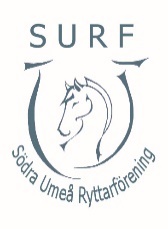 Året kanske lämnade mer att önska med tanke på pandemin, men trots detta och den lite tunga starten med mycket snö och en oförutsedd utgift för takskottning så ser vi tillbaka på 2021 som ett väldigt positivt verksamhetsår!Föreningens ridskoleverksamhet har blomstrat. Vi har startat en ny grupp för ryttare med egen häst, och i princip varenda plats på ridskolan har varit upptagen hela året. Vi har haft ca 380 uppsittningar i veckan. Utöver de fasta platserna har vi även två grupper för drop-in ridning som är väldigt populära. Vi har under året köpt in tre hästar och en ponny. Vårt fölsto fick ett fint stoföl i augusti som vi ser fram emot att lära känna!Under hösten fick vi klart ett arrendeavtal för ca 5 hektar mark i anslutning till anläggningen. Planen är att nyttja marken för egen uppfödning av hästar till verksamheten samt för att ge hästarna som redan går i verksamheten bättre hagar och möjlighet till lösdrift. Det här känns som ett otroligt lyft för våra hästars välfärd och vi hoppas att det ska generera gladare, friskare hästar som trivs ännu bättre hos oss!Vi har kunnat arrangera i princip de tävlingar vi hade planerat för trots pandemin. Vi har haft totalt fem större tävlingar med 1* till 3* status. Vi har även arrangerat Pay and Jump som riktar sig till de som ska börja sin tävlingskarriär. Vår största tävling var en ponnyhopptävling som arrangerades i september över tre dagar. Det var verkligen tävlingen med det lilla extra, superfina priser, många fantastiska sponsorer och fantastiska funktionärsinsatser!Ungdomssektionen har haft ett tungt år med delvis hemundervisning i skolorna och begränsade möjligheter att träffas. Men i höstas genomförde de en spökvandring och övernattning som var mycket uppskattad!Det ideella arbetet i föreningen har engagerat fler än någonsin i år. Det är väldigt många som vill hjälpa till med allt från att baka, vara funktionär och arrangör på tävling, genomföra försäljningar, städa m.m. Våra försäljningar under året gav en vinst till föreningen på hela 295 000:-, helt otroligt! Botnia veterinärklinik har startat upp sin verksamhet i det gamla kallstallet och har tagit emot patienter ca två dagar/vecka under hösten. Det känns superkul att de är i gång och vi är väldigt glada över att få tillgång till deras kompetens på anläggningen!Strax innan jul gick vi ut med en medlemsenkät där vi fick mycket positiv respons men även hittade möjligheter till förbättringar i verksamheten. Vi tar med oss dessa insikter till 2022 och hoppas att våra medlemmar kommer uppskatta de förändringar vi genomför under kommande år!Styrelsen har under året jobbat vidare med bland annat finansieringen av ridhusutbyggnaden. Mötena har varvats digitalt och fysiskt, och arbetet har fungerat bra. Nu kliver vi in i 2022 med positiv anda och goda förutsättningar för ännu ett roligt verksamhetsår på vår fina förening!Vid tangenternaEmmeli HellgrenVerksamhetschef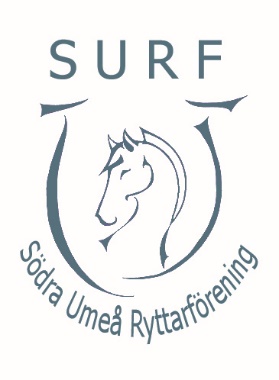 